PRÓ-REITORIA DE PÓS-GRADUAÇÃO, INICIAÇÃO À PESQUISA E EXTENSÃO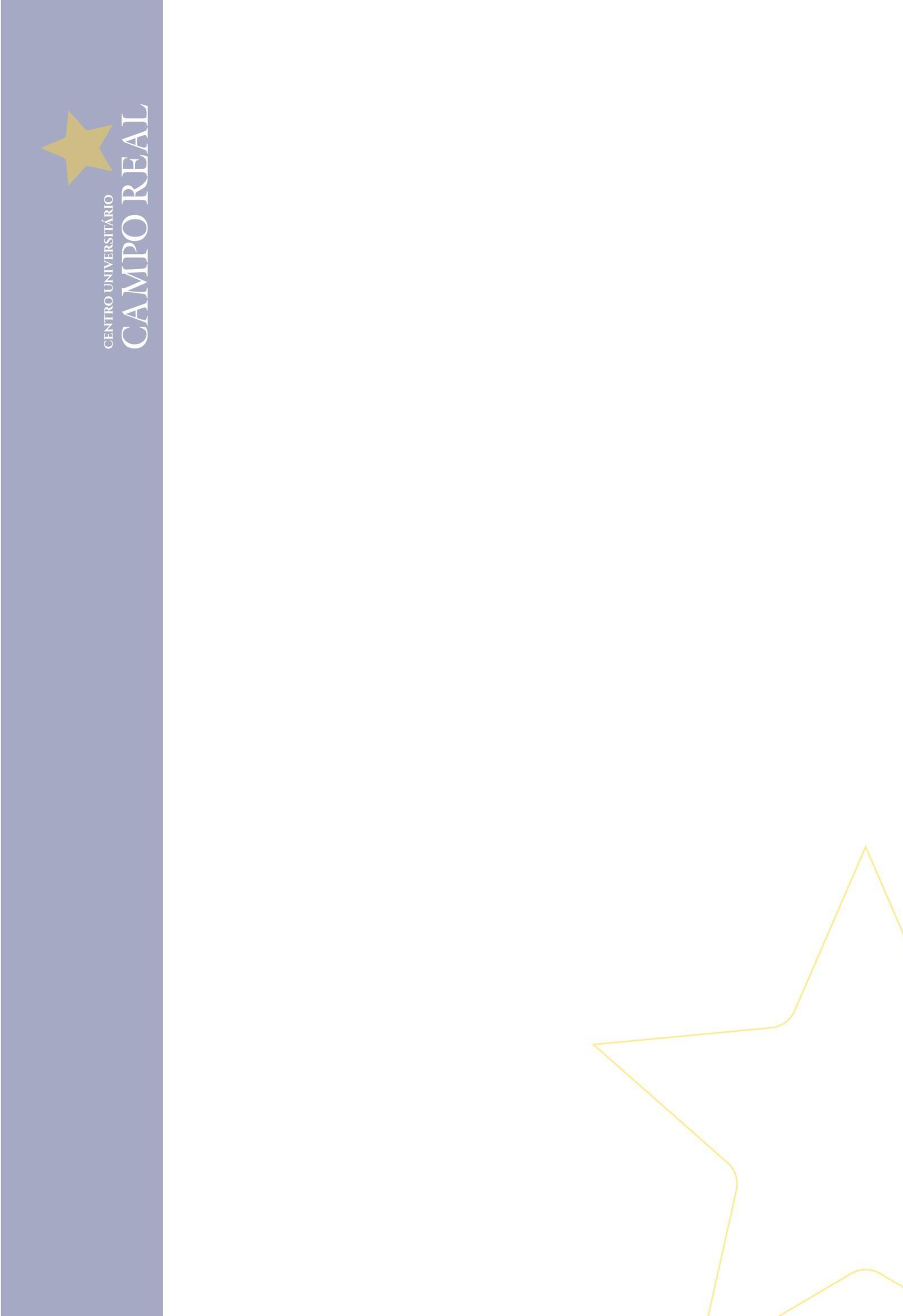 PROGRAMA DE MONITORIA ACADÊMICO-CIENTÍFICA TERMO DE DESLIGAMENTO DO MONITOR	Guarapuava, ____ de ______________________ de _____						________________Professora Moana Rodrigues França Pró-Reitora de Pós-Graduação, Iniciação à Pesquisa e ExtensãoCentro Universitário Campo RealRecebido em:  ____/____/_____SOLICITANTE DO DESLIGAMENTOSOLICITANTE DO DESLIGAMENTO(   ) Monitor(a)(   ) Monitor(a)(   ) Professor(a) Orientador(a)(   ) Professor(a) Orientador(a)Período da monitoria: (  ) 1º semestre  (  ) 2º semestre Período da monitoria: (  ) 1º semestre  (  ) 2º semestre Categoria da Monitoria: (   ) remunerada  (   ) voluntária Categoria da Monitoria: (   ) remunerada  (   ) voluntária MONITOR(A) DESLIGADO(A)MONITOR(A) DESLIGADO(A)Nome do(a) Monitor(a):RA no :Curso:Data de início:     ___/ ___/ _____Disciplina:Data de término: ___/ ___/ _____Professor(a) Orientador(a):Professor(a) Orientador(a):Motivo do desligamento:_____________________________________________________________________________________________________________________________________________________________________________________________________________________________________________________________________________________________________________________________________________________________________________________________________________________________________________________________________________________________________________________________________________________________________________________________________________________________________________Motivo do desligamento:__________________________________________________________________________________________________________________________________________________________________________________________________________________________________________________________________________________________________________________________________________________________________________________________________________________________________________________________________________________________________________________________________________________________________________________________________________________________________________________________________________Monitor(a)_________________________________Professor(a) Orientador(a)